P o z v á n k a   n a   o d b o r n ý   s e m i n á r  Aktuálne otázky školskej psychológie IX.    Dátum:  	22. november  2016 o 9,30 hod.Miesto konania: 	Pedagogická fakulta UMB, Ružová ul. 13, Banská Bystrica,		         (pozri navigácia – ako sa k nám dostanete)Vážené kolegyne a kolegovia,srdečne Vás pozývame na odborný seminár organizovaný Asociáciou školskej psychológie a Katedrou psychológie Pedagogickej fakulty UMB v Banskej Bystrici, ktorý sa koná v rámci Dní vedy a v rámci riešenia projektu VEGA 1/0072/15Seminár je zameraný na prezentáciu aktuálnych odborných, legislatívnych a praktických informácií súvisiacich s profesiou školského psychológa. Cieľom stretnutia je  tiež výmena odborných skúseností a poznatkov praktických školských psychológov, vítané sú Vaše návrhy a pripomienky k efektívnemu spôsobu vzájomnej spolupráce školských psychológov v jednotlivých regiónoch, ale aj v rámci celého Slovenska. Predbežný program:Otvorenie seminára. Úloha psychológa v učiacej sa škole – PaedDr. Viera GrohováNové výzvy pre školského psychológa v kontexte pozitívnej psychológie – Prof. PhDr. Eva Gajdošová, PhD.Mentálne zdravie žiakov v kontexte modernej školy – Mgr. Janka Pilková, PhD.Reálny pohľad psychológa z CPPPaP pri zabezpečovaní mentálneho zdravia žiakov v škole – PhDr. Beata GrasslUkončenie odborného seminára.Prosíme Vás o potvrdenie Vašej účasti na e-mailovú adresu AŠP: janka.pilkova@umb.sk do 11.11.2016.So srdečným pozdravom 		Doc. PhDr. Zlata Vašašová, PhD.		            doc. PhDr. Marta Valihorová, CSc.vedúca katedry psychológie		                            za výkonný výbor  AŠP  					Mgr. Janka Pilková, PhD.					      členka AŠP 	Navigácia – ako sa k nám dostaneteOdborný seminár sa uskutoční v priestoroch Pedagogickej fakulty Univerzity Mateja Bela v Banskej Bystrici, Ružová 13 (časť Sásová).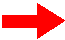 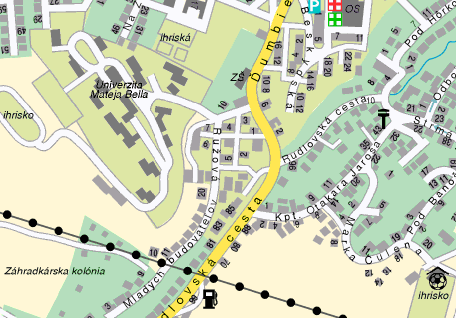 V prípade, že do Banskej Bystrice pricestujete autobusom, resp. vlakom je potrebné vystúpiť na autobusovej resp. železničnej stanici (ktoré sú v tesnej blízkosti) a odtiaľ prejsť na Námestie Slobody, ktoré je od staníc vzdialené cca 5-7 min. (pešo). Dostanete sa na zastávku Námestie Slobody – smer Sásová, z ktorej môžete pokračovať autobusmi číslo 20, 21, 22, alebo 23. Výstupná zastávka je pre všetky autobusové spoje rovnaká a to Rudlovská TASR. Fakulta je od tejto zastávky vzdialená cca 7-10 minút (pešo).Z Námestia slobody:	autobusy č. 21, 22, 23 - smer Pieninská, zástavka Rudlovská TASR.	autobus č. 20 – smer Karpatská, zástavka Rudlovská TASRPrehľad autobusových spojov, ktorými sa k nám 22.11.2016 dostanete:Autobus č. 20  čas odchodu 8: 22Autobus č. 21 čas odchodu 7:43, 8:23Autobus č. 22 čas odchodu 8:03, 8:43Autobus č. 23 čas odchodu 7:51, 8:54V Banskej Bystrici sa do vozidiel MHD nastupuje prvými a druhými dverami. Je možné využiť platbu v hotovosti u vodiča, platbu čipovou kartou, SMS lístok alebo si môžete kúpiť časový predplatný lístok. Jednorazové cestovné lístky (JCL) sú na neobmedzený počet za sebou idúcich zastávok v jednom vozidle v jednom smere (v zmysle cestovného poriadku) bez obmedzenia času. Výnimky v prípade priebežných konečných sú uvedené v cestovných poriadkoch. Pri platbe v hotovosti sa kupujú len u vodiča ( 0,70 centov). Pri prestupe si treba kúpiť nový lístok.